Жюри оценивает новизну, смысл работы и ее близость к области высоких технологий и материалов будущего, оригинальность и качество подготовки автореферата. Просьба не превышать общий размер работы – не более 10 страниц. При подготовке автореферета просьба использовать настоящий шаблон *.docx. Итоговый файл для загрузки на сайт необходимо сохранить в формате *.pdf и переименовать файл с указанием ФИО, пример: IvanovPS.pdf.Ниже указаны основные разделы автореферата с пояснениями и максимальными баллами за каждый раздел. Требуется внимательно, вдумчиво и лаконично (без потери и упрощения смысла) заполнить все разделы, сохранив их нумерацию. В работу допускается вставлять разумное количество важнейших иллюстраций и таблиц. Не следует вместо автореферата подавать на конкурс саму проектную работу, это приведет к снижению количества баллов за данный конкурс. Подавая работу на конкурс, участник тем самым гарантирует, что он самостоятельно подготовил настоящий автореферат и получил согласие соавторов на участие в конкурсе, а также подтверждает отсутствие несогласованных заимствований работ третьих лиц.Название работы, информация о руководителе и соавторах (если имеются). (2 балла)Укажите название работы, а также сведения о научном руководителе работы (ФИО полностью, должность, место работы), полный выверенный список соавторов (если имеются, ФИО полностью, название школы, класс, населенный пункт), которые добровольно делегировали Вам право подать работу на конкурс как представляющему автору. Название должно иметь отношение к области высоких технологий и материалов будущего.Название работы – название без кавычек.Автор – ФИО полностью, класс, название школы, город.Руководитель – ФИО полностью, ученая степень (при наличии), должность, место работы, город.Краткая аннотация работы. (5 баллов)Опишите кратко суть работы в формате тезисов. Объем – не более 250 слов. Обязательно наличие одного изображения – графического абстракта (аннотации) работы. Аннотации и графические иллюстрации работ участников заключительного этапа Конкурса будут размещены в сборнике с материалами к Весенней Проектной Школе-конференции (ВПШ'2023).  Соответствие области высоких технологий и материалов будущего, включая обоснование этого автором. (3 балла)Объясните кратко, почему эта работа относится именно к области высоких технологий и материалов будущего. В своих объяснениях не обязательно следовать общепринятому мнению, однако в этом случае следует доказать правоту своей точки зрения и убедить в этом Жюри.Основная идея работы, цели, задачи. (3 балла)Сформулируйте кратко, какова основная идея работы, что должно быть достигнуто в работе – цель работы, за счет выполнения каких задач последовательно будет достигаться основная цель.Актуальность и новизна работы. (5 баллов)Сформулируйте кратко, почему работа интересна другим людям, обществу, науке, в чем состоит актуальность работы в целом, а также, что нового предлагается в работе по сравнению с тем, что, возможно, делали другие.Основные результаты. (30 баллов)Основная часть работы в произвольной форме, со ссылками и иллюстрациями, до 3-7 страниц. Основная часть должна быть самодостаточной и описывать как эксперимент, так и основные результаты (или же творческий полет мысли). В результате прочтения основной части Жюри должно убедиться, что все ранее приведенные задачи работы выполнены, и цель всей работы достигнута.Выводы, заключение, перспективы. (5 баллов)Данный раздел не должен дублировать задачи, но выводы должны конкретно продемонстрировать выполнение задач работы, а также кратко изложить основные достижения работы и все то новое и оригинальное, что удалось установить автору в ходе выполнения работы.Список цитированных источников. (2 балла)Список должен быть аккуратен и позволить Жюри судить, что автор работы знает не только свою, но и чужие работы по выбранной тематике.Список достижений участника. (5 баллов)Представленный участником список достижений на других конкурсах (желательно привести подтверждающие гиперссылки), публикаций.Для номинации ИОНХ РАН «Лучшая работа по общей и неорганической химии». (5 баллов)Претендентам на победу в данной номинации необходимо обосновать соответствие выполненной работы (методы, подходы, полученные результаты) области общей и  неорганической химии. Объем – не более 1 страницы.Для номинации ФИОП «Инновационный продукт как проект». (5 баллов)Претендентам на победу в данной номинации необходимо ответить на вопросы по 4 критериям, представленным ниже. Объем – не более 2 страниц.Идея, аудитория, ценность В чем заключается ваша проектная идея? Как эту идею превратить в конечный продукт или решение? Кто конечный потребитель (пользователь, получатель) данного продукта / решения? Какую задачу (проблему) пользователя решает данный продукт / решение?Уникальность и актуальностьСуществуют ли прямые и/или косвенные аналоги (конкурирующие продукты и/или решения)? В чем преимущество данного продукта/решения по сравнению с уже известными аналогами?Статус проектаКакие шаги уже предприняты в рамках проекта? Какие промежуточные результаты? Какие вы можете сделать выводы о перспективах реализации своей идеи?БудущееКакие дальнейшие шаги вы предпримите для того, чтобы проект мог быть реализован? Кем видите себя в таком проекте?Всего – 70 баллов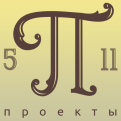 Конкурс проектных работ «Гениальные мысли» Автореферат проекта – форма заявки на участие в конкурсе